Brookside Surgery NHS AppWe strongly encourage everyone that is able, to sign up for the NHS App on your phone or tablet.  This is the simplest way to order medication and view information from your health records.  There are a number of improvements planned for later in 2023 that will result in additional access to your GP records.  We would recommend using the NHS App even if you currently access your records through an alternative platform.  Registration is simple and, if you have valid ID documents, can be done without the need to contact the Practice.  Sign up at  https://www.nhs.uk/nhs-app/Bank Holiday ClosingThe Surgery will be closed on Monday 28th August for the Bank Holiday.  Emergency medical care can be accessed by calling 111.Flu vaccinationsFlu vaccinations will be available from early September for all those eligible.  We will be holding our flu vaccination clinics on 	SATURDAY 16th SEPTEMBER 	9.00 am – 1.00pm				SATURDAY 30th SEPTEMBER 	9.00 am – 1.00pmAppointments will be available to book online and via reception from Tuesday 8th August. Make sure you get your appointment booked and in the diary!Prescription Charge ExemptionsIt is essential that patients that are exempt from paying prescription charges, including those with pre-payments, sign the back of each prescription.  Please be prepared to sign for yourself.  If you are collecting on behalf of someone, then please check if they need to pay for their prescriptions and if not then which exemption category applies.  This is an individual declaration and any errors may result in a penalty charge to the patient.   Collecting MedicationWe are beginning to text patients when their repeat medication is ready for collection.  To ease storage issues that we now have, we ask that you collect your medication as soon as possible after receiving a text.  Monthly repeat medicationJust a gentle reminder that monthly repeat medication MUST be ordered and is NOT automatically issued.  Requests can be made online, by phone or by returning the request slip.Get the latest news about the SurgeryWe make every effort to update our website and Facebook page with the latest news.  To keep up to date with the latest news from the Surgery you can follow us on Facebook or check in regularly with our website.Staff TrainingThe practice will be closed from 1.00 – 5.00 pm on Wednesday 23rd August for staff and clinician training.Changing facesWe have welcomed by Dr Rosie tucker from maternity leave and she will be with us until she completes her GP training in January 2024.Dr Monica Vaghela completes her GP training in August and has kindly agreed to some locum shifts with us.  We will be joined by Dr David Pollock until August 2024 and Dr Jonathan Curtis until December 2023.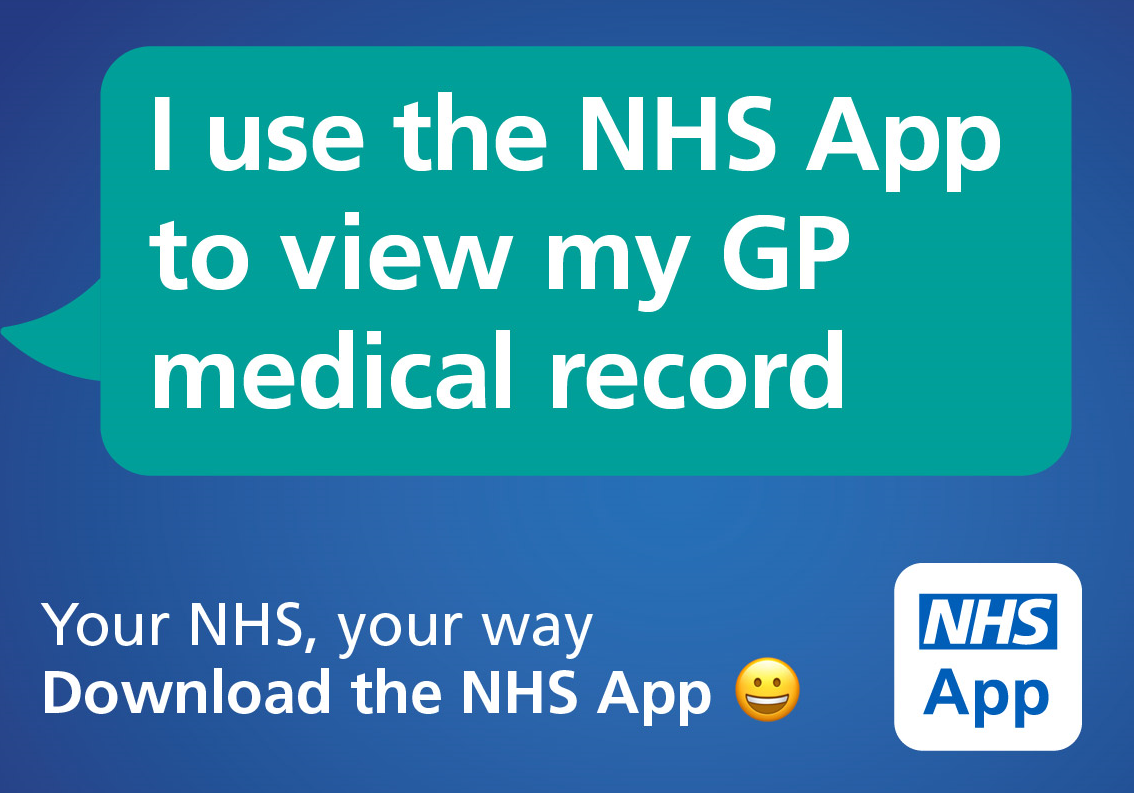 